Deck AssignmentsDay:___________________ Session:__________________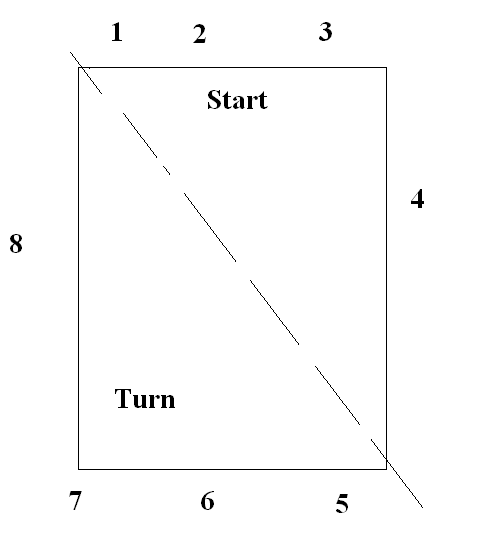 Deck Referees: 1.______________________                                                      2. ________________________                     3._________________________Starters:       1._________________________	               	          2._________________________                     3._________________________Chief Judge: 1._________________________	           2._________________________		   				         3._________________________Stroke and Turn JudgesStart End					Turn End1.						5.______________________________2.						6.______________________________3.						7.______________________________	4._________________________		8.______________________________a.						a.______________________________b.						b.______________________________c.						c.______________________________d.						d.______________________________